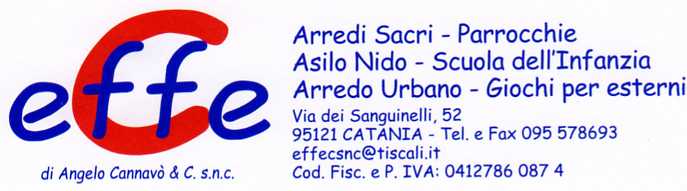 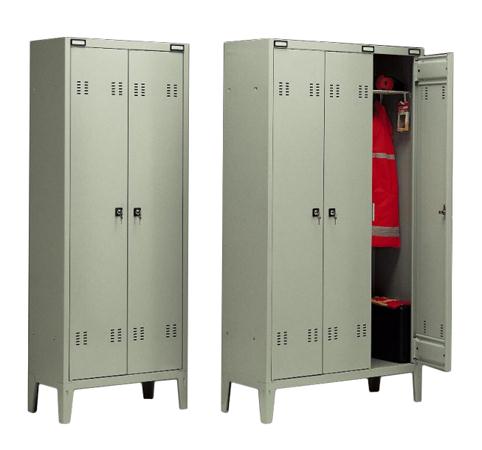 Descrizione:Spogliatoio in metallo con ante a battente.Struttura in lamiera spessore 7/10 verniciata RAL7038.Ante montate su cerniere interne antiscasso, dotate diferitoie per aerazione interna e disponibili in 4 diversecolorazioni.All'interno ripiano posaoggetti e ganci appendiabiti.Spogliatoio dotato di serratura con chiave.Dimensioni disponibili:posto singolo. cm 38x35x180 (h)due posti: cm 70x35x180 (h)tre posti: cm 102x35x180 (h)
Categoria: Spogliatoi adultoCodice:PS21001